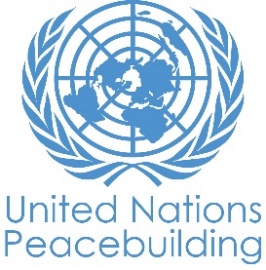  			PBF PROJECT progress reportCOUNTRY: ALBANIATYPE OF REPORT: semi-annual, annual OR FINAL: YEAR of report: 2020NOTES FOR COMPLETING THE REPORT:Avoid acronyms and UN jargon, use general /common language.Report on what has been achieved in the reporting period, not what the project aims to do.Be as concrete as possible. Avoid theoretical, vague or conceptual discourse.Ensure the analysis and project progress assessment is gender and age sensitive.PART 1: OVERALL PROJECT PROGRESSBriefly outline the status of the project in terms of implementation cycle, including whether preliminary/preparatory activities have been completed (i.e. contracting of partners, staff recruitment, etc.) (1500 character limit): The Project Annual Planning Workshop for 2020, initially planned in December 2019, was conducted in January 2020 due to the strong earthquake hitting Albania on 26 November 2019. The 2020 workplan was designed, indicating the timelines of the project activities and cooperation modalities among implementing partners, both UN and RYCO. The workplan was revised in April, in the view of delays caused by the Covid-19 outbreak. As a result of delays caused from force majeure circumstances occurring twice in a short period in Albania, the opportunity for a project no-cost-extension was discussed with PBF and the request is submitted for a 6-month extension until June 2021.During the reporting period, all implementing partners have progressed with the implementation and, in response to Covid-19 outbreak, have adopted their working methodology into online/virtual implementation of the activities to the greatest extent possible. Therefore: UNICEF has conducted  training on the peace building methodology with the schools in WB6  and  is currently holding consultation with WB6 teachers on the use of peacebuilding methodology in the class; UNFPA is finalising the y-peer peacebuilding manual and is preparing to conduct online ToTs with youth from WB6; UNDP experts are providing support to RYCO on institutional capacity building and consolidating its grant facility scheme; UNDP and UNFPA have held online consultations with WB6 youth to co-design the survey questionnaire on young people’s perceptions on peace and security. In response to the pandemic protection measures, the project team will continue to combine virtual and face to face activities, where possible, during 2020.Please indicate any significant project-related events anticipated in the next six months, i.e. national dialogues, youth congresses, film screenings, etc. (1000 character limit): ToT workshops with youth from WB6 on UNFPA y-peer peacebuilding will be conducted in July-September, followed by local workshops, aiming to reach 300 other young people;Following the youth consultation and eventual finalisation of the survey, data collection is planned and will be discussed with a survey company, to ensure proper methods and timing. Data collection will be followed by data analysis and a validation workshop and advocacy training with the same youth group, which are expected to take place by fall 2020, depending on possibility of data collection;Worth noting is that, following the application for a project no-cost extension and in consultation with PBF, the key significant communication, advocacy and dissemination activities are planned for early 2021. Due to the delays caused by force majeure, occurring twice in a short period (earthquake and Covid-19 outbreak), the most realistic timeline to conduct these activities is Q1-Q2 2021.  FOR PROJECTS WITHIN SIX MONTHS OF COMPLETION: summarize the main structural, institutional or societal level change the project has contributed to. This is not anecdotal evidence or a list of individual outputs, but a description of progress made toward the main purpose of the project. (1500 character limit): With the view of application for a 6-month project no-cost extension until June 2021, information under this section will be provided in the forthcoming report. In a few sentences, explain whether the project has had a positive human impact. May include anecdotal stories about the project’s positive effect on the people’s lives. Include direct quotes where possible or weblinks to strategic communications pieces. (2000 character limit):Due to its specific structure and set-up RYCO gathers individuals from all WB6 working together in the Head Office in Tirana, ensuring adequate cross-national representation in the RYCO Secretariat and overall RYCO. Regardless of the unusual circumstances, during the reporting period the project has progressed with a number of activities which are expected to enable us to measure impact on peacebuilding progress at early 2021. Examples include, RYCO grants and support to schools and CSOs across the WB6 contracting parties which will provide good grounds for human stories. The research, dialogue and advocacy component will capture the voices of young people and impact the way the public, decision-makers and young people themselves understand and work towards the peace and security situation in the WB6. Already at this beginning stage, the group of 23 young people have actively participated in the altogether 7 online consultations, and despite the online mode have in feedback expressed learning and enthusiasm for being able to participate in the planning of the research from the start, and be involved across the project. Our partner RYCO has also noted the positive impact of the consultations as demonstrated in their communication piece: https://www.rycowb.org/?p=8141 PART II: RESULT PROGRESS BY PROJECT OUTCOME Describe overall progress under each Outcome made during the reporting period (for June reports: January-June; for November reports: January-November; for final reports: full project duration). Do not list individual activities. If the project is starting to make/has made a difference at the outcome level, provide specific evidence for the progress (quantitative and qualitative) and explain how it impacts the broader political and peacebuilding context. “On track” refers to the timely completion of outputs as indicated in the workplan. “On track with peacebuilding results” refers to higher-level changes in the conflict or peace factors that the project is meant to contribute to. These effects are more likely in mature projects than in newer ones. If your project has more than four outcomes, contact PBSO for template modification.Outcome 1: Social Cohesion and Reconciliation – as measured by increasing embracing of diversity, attitudes of tolerance and reduced prejudice and discrimination by youth is enhanced across the Western Balkans.Output 1.1:  Capacities of schools to access and use RYCOs resources to undertake intercultural dialogue in the WB6 will be strengthenedRate the current status of the outcome progress: Progress summary: (3000 character limit)After conducting a mapping on the best peacebuilding practices in WB6 in 2019, UNICEF Albania, in cooperation with RYCO, prepared a methodology for teachers to address peacebuilding in school settings, in the form of a toolkit for teachers, so they can engage students in intercultural learning, open and respectful dialogue, help students in discussing safely and effectively the controversial issues, on the past and current causes of conflict in the region and treat classroom as a safe space, while at the meantime students explore issues of their concern freely and safely. In early March 2020, 23 teachers from WB6, selected in cooperation with RYCO and mostly representing schools, which have implemented or are implementing RYCO funded projects (giving them the opportunity to use the toolkit and learnings directly in their RYCO funded activities), received the initial three days training, using the toolkit as the basis on intercultural dialogue and conflict analysis (https://youtu.be/JR12sqPXSLA; https://youtu.be/z9n_VOWjJT4). The group was selected very carefully and is planned to become a regional and RYCO’s pool of excellence of teachers who can replicate the knowhow to other teachers in their local communities and across the region.  A second training on peacebuilding methodology, was planned during this quarter, but due to the Covid-19 outbreak it is now postponed for late summer or autumn 2020 to be held face to face or online based on the situation with COVID-19. The first teacher training served as an opportunity to receive wider feedback about the toolkit for further improvement before its finalization. The toolkit will be also tested by teachers in their local environments and they will report back their findings. UNICEF is exploring ways to adopt the toolkit in an open source online training package and share it for a wider use in the WB6.  Indicate any additional analysis on how Gender Equality and Women’s Empowerment and/or Youth Inclusion and Responsiveness has been ensured under this Outcome: (1000 character limit)Children and adolescent’s participation with a view to equal participation of boys and girls, is one of the key principles underpinning UNICEF work. Therefore, during the project implementation, it has been promoted in involving youth into intercultural dialogue and peacebuilding during the development of the peacebuilding methodology for schools. The peacebuilding methodology includes a considerable proportion of information and provides teachers the methodological approach on dealing, at the same time, with gender issues and peacebuilding in their classes. Moreover the  opinions of youth in the region have been documented through the U- report poll conducted in 2019, where more than 4,500 young people from Albania, Kosovo and Bosnia could express their opinions  on how young people  would like  intercultural dialogue among schools to work and what they would like to see happen in school practices and as part of a methodology for peacebuilding. Output 1.2:  Capacities of youth groups and grassroots organizations to access and use RYCOs resources to engage in peacebuilding and social cohesion activities in the WB6 will be strengthenedRate the current status of the outcome progress: Progress summary: (3000 character limit)UNFPA Albania is progressing with the adaptation of the y-peer peacebuilding methodology, in cooperation with PETRI, a knowledge hub and regional resource centre based in Sofia, specialised in youth empowerment, in the areas of gender equality, advocacy, youth engagement and more, in the SEE region and beyond. The development of Y-Peer training manual, forms one of the most participatory processes in the project, where UNFPA, in addition to PETRI, mobilised two international experts and six national experts from WB6,  who in cooperation with RYCO Head Office and its Local Branch Offices and UNFPA country offices in WB6, will ensure that the final training manual has a regional perspective, but also is applicable to each of the WB6 territories. The training manual aims at building training skills of youth to address peacebuilding, conflict transformation by using youth peer to peer methodologies and reflecting the young people’s personal development aspects and their experiences in the context of the WB6 region. To that, the core training manual developed by international consultants and PETRI, is being further developed by the national consultants to contextualise the material by incorporating information and case stories, based on specific and dominant peacebuilding issues in each of the WB6 territories. The international consultant who developed the peacebuilding methodology for schools is also onboard to ensure the harmonization of these two training materials, refine language and edit y-peer manual and to provide a quality assurance framework for local workshops, While the final y-peer training manual will be finalised by the end of June, UNFPA has started preparations for the regional ToT – which is now planned in two parts: online part, to be conducted in July, and face to face part to be conducted within September. An open call for applications is issued for youth in WB6 region, to select the ToT participants, with a focus on hard-to reach youth and encouraging all genders to apply. Link to the call: Y-Peer for Peacebuilding ToT Call for Applications. Until the end of the year, trained youth are expected to roll out the local workshops to about 300 other peers in their respective territories in WB6. Indicate any additional analysis on how Gender Equality and Women’s Empowerment and/or Youth Inclusion and Responsiveness has been ensured under this Outcome: (1000 character limit)Following its mandate, the work of UNFPA, builds on its worldwide experience on youth empowerment and dealing with gender equality issues, and such experience is well incorporated to the draft training manual. The youth voices during the development of y-peer training manual are ensured through close consultations and active participation of RYCO as a youth organisation, which brings in the perspective of youth from WB6,  and in which there is a 3:1 female to male ratio and a strong youth representation among staff. Youth empowerment with a view to women & girls participation and empowerment, is strongly considered in the development of the manual with gender lenses as a strong crosscutting perspective. In the selection of ToT participants and in conduction of the ToTs and local workshops in WB6, during the second part of 2020 – there will be equal representation of genders in all workshops, with specific focus on girls’ and women’s participation. Output 1.3:  RYCOs capacities to enhance sustainable regional cooperation, peacebuilding and reconciliation amongst youth, through its small grants facility will be strengthenedRate the current status of the outcome progress: Progress summary: (3000 character limit)RYCO is supported to develop and implement its Monitoring and Evaluation framework. The M&E framework enables RYCO to monitor and measure RYCO’s institutional performance, according to a results-based management approach for institutional effectiveness, in compliance with its Strategic Plan for 2019-2021. The M&E framework is now almost finalized, including the methodology, tools and guideline. In February 2020, RYCO assigned a new professional in the position of M&E coordinator. To meet the needs of RYCO and its new M&E Coordinator for professional development and efficient use of M&E framework, the contract of the M&E consultant is extended until November 2020.Findings and recommendations of the RYCO’s capacity assessment report of 2019, led to common RYCO-UNDP discussions, on the need for further investments in strengthening RYCO’s internal capacities, while the decision making was materialized in the Annual Planning Workshop in January 2020. Given that overall RYCO staff was tripled by the end of 2019, including 11 staff contracted with PBF funds, a number of internal guidelines, regulations and procedures are needed and will be developed in 2020 with UNDP support. To date, an IT expert and HR expert are contracted, respectively, to support RYCO with recommendations for an IT solution to maintain RYCO’s institutional memory, and to develop RYCO’s Human Resources policy. In addition, expertise will be engaged soon to support RYCO in developing its security plan and its risk assessment and management guidelines.RYCO and UNDP are cooperating to provide support and monitor the 41 RYCO’s subgrantees under the 2nd Open Call for proposals’, co-funded by this project. Subgrantees started the regional youth exchange activities in December 2019 and January 2020, while for the period of 11 March - 30 June the activities were suspended due to Covid-19 outbreak, with the intention to restart between July-September. Seven grant monitoring experts were contracted in February by UNDP across WB6, to support RYCO with expertise on financial monitoring of subgrantees and to enhance RYCO LBOs staff’ capacities to conduct independent spot checks in the future. The first round of monitoring visits was run as a combination of face to face and online prevention visits, by checking whether subgrantees understand and follow the contractual obligations towards RYCO, with respect to financial and procurement actions. Grant monitoring experts will provide an overview of applicable national legislation, which will be used by RYCO to ensure that financial and procurement actions of grantees are also complying with the national legislation. In addition, RYCO LBO staff is using data collection tools developed in cooperation with M&E expert, to assess the impact of youth mobility events and projects themselves. Indicate any additional analysis on how Gender Equality and Women’s Empowerment and/or Youth Inclusion and Responsiveness has been ensured under this Outcome: (1000 character limit)RYCO’s M&E framework is developed so as to include the monitoring of RYCO’s contribution to gender equality (as reflected in RYCO’s staffing). The M&E framework utilisation will enable RYCO to measure the equal representation of genders and youth inclusion and responsiveness in the Open Calls as well as in other RYCO’ funded activities. Under the 2nd Open Call, RYCO has given the due weight, to the support that marginalised and unprivileged youth can receive through the cross-border youth exchange projects, by having a special focus on youth living in remote geographic areas. As such, gender representation and belonging to hard-to reach communities/groups were of the important selection criteria. Moreover, RYCO supported a number of projects which focus specifically to some vulnerable and discriminated youth groups, among others trans, intersex and gender variant youths.  Output 1.4:  Opportunities for youth from diverse backgrounds to identify common peace and security priorities and enter in constructive dialogue with their peers across divides will be created, confidence in and dialogue with decision-makers will be enhanced, and youRate the current status of the outcome progress: Progress summary: (3000 character limit)Through this component, opportunities for youth from diverse backgrounds to identify common peace and security priorities through action research and enter in constructive dialogue with their peers and decision-makers will be created, and their capacities to become actors for change will be strengthened. The project is expected to conduct youth-led action research and make available regionally comparable, youth-focused conflict analysis and evidence base on youth perceptions on sustaining peace, as well as trainings on peacebuilding, leadership and advocacy and national and regional policy consultations, in coordination with other peacebuilding and PBF-funded efforts to ensure coherence and complementarity.The outcomes of this process will serve as a springboard for enhanced programmatic and policy efforts by RYCO, UN agencies and other stakeholders, as well as strengthened dialogue among peers and with decisionmakers, and advocacy on peacebuilding and reconciliation in the region. Expertise is provided through UNDP IRH in Istanbul to support the research, dialogue and advocacy activities in technical terms, support coordination among different PBF and other peacebuilding initiatives, and provide strategic guidance in terms of linking this output and the RYCO project to global and regional agenda on youth and peacebuilding.  For this purpose, a group of 23 young women and young men across the Western Balkan 6 was selected in January 2020, through an open call for applications, to have a consultative role in the research design process and following advocacy and dialogues. The selection of the group was based on a set of criteria, which considered interest and experience in peacebuilding and reconciliation, gender balance, equal representation of each WB 6 as well as being inclusion of the perspectives of minority or hard-to-reach youth.Two international research experts have been recruited to help design the research methodology and develop training materials for youth in the WB 6 on peacebuilding, conflict analysis, dealing with past, gender equality and gender-sensitive peacebuilding and advocacy. The first training and face to face consultation workshop on the research methodology and survey, originally scheduled for March 2020, was cancelled due to the Covid-19 outbreak, and was quickly substituted with a series of 7 online consultations, of 2-2.5 hours each, during March-May 2020. Beyond the consultations, the youth group has been engaged on social media through a private Facebook platform, to increase interaction with the group members, share resources and opportunities and collect feedback.The project has started preparations for the research roll-out phase, by receiving applications for research companies with the necessary resources and infrastructure to conduct data collection in the WB6. The recruitment of the company will be finalised during June 2020 after which discussion with the survey company will take place on the suitable method and timeline for data collection, considering the challenged that the pandemic and its aftermath may present. The project is also in the process of recruiting a data analyst to support eventual data interpretation, and a communications and advocacy expert to help design an advocacy and visibility strategy, which will be implemented together with the youth group as the research results become clearer.Indicate any additional analysis on how Gender Equality and Women’s Empowerment and/or Youth Inclusion and Responsiveness has been ensured under this Outcome: (1000 character limit)The research component is providing structured opportunities for young women and young men in the region to work together across conflict and societal divides to identify common peace and security priorities and enter in constructive dialogue with decision-makers, build their networks and engage collectively in policy discussions. As such the promotion of youth voices and their priorities for peace and security in the region, to strengthening overall stabilisation and prosperity in the region, is an integral part of this output, across the research design, data analysis, identification of key recommendations from youth and advocacy.The youth group selected for the consultation and advocacy processes is gender balanced and includes representatives who have specific experience in promoting gender equality and the rights of minorities, including LGBTQI. Moreover, the research design puts and emphasis on collecting data that will help analyse the peace and security situation for young people taking into account gendered experiences, and with a focus on uncovering gender norms and expectations and promoting alternative narratives and the role of young women as peacebuilders.PART III: CROSS-CUTTING ISSUES PART IV: INDICATOR BASED PERFORMANCE ASSESSMENTUsing the Project Results Framework as per the approved project document or any amendments- provide an update on the achievement of key indicators at both the outcome and output level in the table below (if your project has more indicators than provided in the table, select the most relevant ones with most relevant progress to highlight). Where it has not been possible to collect data on indicators, state this and provide any explanation. Provide gender and age disaggregated data. (300 characters max per entry)Project Title: Supporting the Western Balkan's collective leadership on reconciliation: building capacity and momentum for the Regional Youth Cooperation Office (RYCO)    Project Number from MPTF-O Gateway:         Project Title: Supporting the Western Balkan's collective leadership on reconciliation: building capacity and momentum for the Regional Youth Cooperation Office (RYCO)    Project Number from MPTF-O Gateway:         If funding is disbursed into a national or regional trust fund: 		Country Trust Fund 		Regional Trust Fund Name of Recipient Fund:      Type and name of recipient organizations:      UNDP  (Convening Agency)     UNFPA     UNICEF     RYCODate of first transfer: 7 November 2018Project end date: 31 December 2020. A project no-cost extension request is submited to PBF, for a period of 6 months. The report is prepared in the view of NCE application.     Is the current project end date within 6 months? Date of first transfer: 7 November 2018Project end date: 31 December 2020. A project no-cost extension request is submited to PBF, for a period of 6 months. The report is prepared in the view of NCE application.     Is the current project end date within 6 months? Check if the project falls under one or more PBF priority windows: Gender promotion initiative Youth promotion initiative Transition from UN or regional peacekeeping or special political missions Cross-border or regional projectCheck if the project falls under one or more PBF priority windows: Gender promotion initiative Youth promotion initiative Transition from UN or regional peacekeeping or special political missions Cross-border or regional projectTotal PBF approved project budget (by recipient organization): Recipient Organization              Amount  UNDP                                            $ 2024975.00UNFPA                                          $ 552120.00UNICEF                                         $ 422650.00                                             Total: $ 2999745.00 Approximate implementation rate as percentage of total project budget: 48%*ATTACH PROJECT EXCEL BUDGET SHOWING CURRENT APPROXIMATE EXPENDITURE*Note: The PBF project approved budget is enclosed the Financial Report, Spreadsheet 2. Gender-responsive Budgeting:Indicate dollar amount from the project document to be allocated to activities focussed on gender equality or women’s empowerment: 850900.00Amount expended to date on activities focussed on gender equality or women’s empowerment: 405452.09Total PBF approved project budget (by recipient organization): Recipient Organization              Amount  UNDP                                            $ 2024975.00UNFPA                                          $ 552120.00UNICEF                                         $ 422650.00                                             Total: $ 2999745.00 Approximate implementation rate as percentage of total project budget: 48%*ATTACH PROJECT EXCEL BUDGET SHOWING CURRENT APPROXIMATE EXPENDITURE*Note: The PBF project approved budget is enclosed the Financial Report, Spreadsheet 2. Gender-responsive Budgeting:Indicate dollar amount from the project document to be allocated to activities focussed on gender equality or women’s empowerment: 850900.00Amount expended to date on activities focussed on gender equality or women’s empowerment: 405452.09Project Gender Marker: Project Risk Marker: Project PBF focus area: Project Gender Marker: Project Risk Marker: Project PBF focus area: Report preparation:Project report prepared by: UNDP Albania, UNDP IRH, UNFPA, UNICEF, RYCO Project report approved by:      Did PBF Secretariat review the report: Report preparation:Project report prepared by: UNDP Albania, UNDP IRH, UNFPA, UNICEF, RYCO Project report approved by:      Did PBF Secretariat review the report: Monitoring: Please list monitoring activities undertaken in the reporting period (1000 character limit)An M&E international consultant was contracted in 2019, among others, to support the project team in defining the baseline indicators and data collection methodology. As per the analyses of the M&E consultant, there was an agreement among implementing agencies, to collect baseline data, by measuring the self-reported changes in attitudes and perceptions between 2018 and 2020, utilizing the already planned regional perceptions research under Project’s Output 4.Do outcome indicators have baselines? Has the project launched perception surveys or other community-based data collection? Evaluation: Has an evaluation been conducted during the reporting period?Evaluation budget (response required):  25000-30000 USDIf project will end in next six months, describe the evaluation preparations (1500 character limit):      In the light of the submitted application to PBF for a project no-cost-extension, the project evaluation is planned in 2021. Catalytic effects (financial): Indicate name of funding agent and amount of additional non-PBF funding support that has been leveraged by the project. In this section, the information reflects the catalytic effect of PBF funds to RYCO. Name of funder:          Amount:Norwegian MFA                                                                   929,758.08 EUR (9,459,172.80 NOK)European Commission                                                  795,689 EURAgence française de développement (AFD)                                                     999,496 EUR                   German MFA                    300,000 EURSIDA and GIZ-EC funding are in negotiation phaseOther: Are there any other issues concerning project implementation that you want to share, including any capacity needs of the recipient organizations? (1500 character limit)Performance IndicatorsIndicator BaselineEnd of project Indicator TargetIndicator MilestoneCurrent indicator progressReasons for Variance/ Delay(if any)Outcome 1Social Cohesion and Reconciliation – as measured by increasing embracing of diversity, attitudes of tolerance and reduced prejudice and discrimination by youth is enhanced across the Western Balkans. Indicator 1.1Percentage of youth (male and female) that indicate positive attitudes towards other ethnic groups in the region. xxx % (to be measured at baseline survey)20 percentage points increase by end of projectResearch data collection will be rolled out in July-October 2020 An M&E consultant is recruited to support the project team in defining the methodology for baseline data collection as well as for measuring the success through project indicators at later stages of project implementation. Following the recommendations of the M&E expert, the project will use the regional research data collection to collect base-line and end-line data and demonstrate impact change by the end of the project.Outcome 1Social Cohesion and Reconciliation – as measured by increasing embracing of diversity, attitudes of tolerance and reduced prejudice and discrimination by youth is enhanced across the Western Balkans. Indicator 1.2Percentage of youth (male and female) that have been the object of discriminatory behaviour in the past 4 months.xxx % (to be measured at baseline survey) 20 percentage points decrease by end of project		Research data collection will be rolled out in July-October 2020IBID as in the outcome indicator 1.1     Output 1.1Capacities of targeted schools to organize/undertake intercultural dialogue in the WB6, are strengthened Indicator 1.1.1% of targeted schools which initiated at least 1 new initiative to foster intercultural dialogue by end of the project N/A50%15 schools’ part of the project Data will be available by the end of the project, once teacher training under output 1 is finished and teachers report back.Output 1.2Capacities of youth groups and grassroots organizations to access and use RYCOs resources to engage in peacebuilding and social cohesion activities in the WB6, are strengthened. Indicator 1.2.1% of targeted grassroots youth groups that are awarded through RYCO and other peacebuilding regional initiatives 050% OngoingAdaptation of y-peer manual to peacebuilding- final draft is being edited to be finalized by end June; ToT preparations ongoing, first part adapted to online version, planned to be organized in July, 2nd face-to-face part if Covid19 restrictions allow, will occur within September.      Output 1.2Capacities of youth groups and grassroots organizations to access and use RYCOs resources to engage in peacebuilding and social cohesion activities in the WB6, are strengthened. Indicator 1.2.2% of new self- initiatives initiated by the targeted grassroot youth groups in WB6 by end of project025% Progressing with some delay This intervention will happen after the manual is adapted and ToT completed. Hence implementation planned for end of 2020-beginning 2021.Output 1.2Capacities of youth groups and grassroots organizations to access and use RYCOs resources to engage in peacebuilding and social cohesion activities in the WB6, are strengthened. Indicator 1.2.3Number of youths in WB6 reached through Peer to Peer approach (ToT) for peacebuilding0600 (end of project) Implementation of activities looking at this indicator is planned for end of 2020 and beginning of 2021. First group of outreach (300 young people) planned within 2020.Output 1.3RYCOs institutional capacities to enhance sustainable regional cooperation, peacebuilding and reconciliation amongst youth, through the small grants facility, are strengthened. Indicator 1.3.1% of youth, youth organizations and schools in WB stating that RYCO is successful in achieving its mission. to be defined upon project commencement 	increase of 20%	M&E tools for data collection are developed as part of RYCO M&E framework Baseline data will be collected in cooperation with the M&E consultant     Output 1.3RYCOs institutional capacities to enhance sustainable regional cooperation, peacebuilding and reconciliation amongst youth, through the small grants facility, are strengthened. Indicator 1.3.2Time to review and approve the proposals (from launch – contract award) within the CfP is decreased 7 months (during 1st CfP)	Reduced by 20%	Ongoing RYCO’s 2nd Open Call for Proposals (OCfP) was scheduled to complete entire process within 6 months, but due to delays related to Output 4 being added to the project and Micro-assessment report and action before PCA was signed, it amounted to 11 months. In case of RYCO’s 3rd OCfP, the process was decreased to less than 5 months between launching the CfP and contracting the grant beneficiaries.      Output 1.3RYCOs institutional capacities to enhance sustainable regional cooperation, peacebuilding and reconciliation amongst youth, through the small grants facility, are strengthened. Indicator 1.3.3Number of grants’ monitoring visits taking place during the implementation timeframe increased1 monitoring visit per grantat least 2 monitoring visits per each grantOngoing RYCO conducts program and fin-admin grant monitoring visits to grant beneficiaries. Some projects underwent program monitoring visits, while almost all projects completed first round of financial grant monitoring visits, as a combination of face to face and virtual monitoring meetings. Output 1.4Opportunities for youth from diverse backgrounds to identify common peace and security priorities through action research and enter in constructive dialogue with their peers across divides will be created, confidence in and dialogue with decision-makers will be enhanced, and youth capacities to become actors for change will be strengthened.Indicator 1.4.1Number of regional youth perceptions surveys on sustaining peace01	No progress yetProject amendment approved 30 Sep and output implementation started early October      Output 1.4Opportunities for youth from diverse backgrounds to identify common peace and security priorities through action research and enter in constructive dialogue with their peers across divides will be created, confidence in and dialogue with decision-makers will be enhanced, and youth capacities to become actors for change will be strengthened.Indicator 1.4.2Number of trainings and consultations with young civic actors in the region0 trainings, 0 consultations6 local trainings (1 per WB6), 1 regional training, 2 regional consultations 1 regional consultation partially conducted online through 7 virtual session with no cost, with a plan to hold and extended training face-to-faceThe first regional consultation was cancelled due to COVID-19, and thus partially replaced with online consultations, which by nature do not cover all training and interaction aspects envisaged for the original consultation.  Output 1.4Opportunities for youth from diverse backgrounds to identify common peace and security priorities through action research and enter in constructive dialogue with their peers across divides will be created, confidence in and dialogue with decision-makers will be enhanced, and youth capacities to become actors for change will be strengthened.Indicator 1.4.2Number of young civic actors (disaggregated by age, gender, geography, ethnicity) from WB6 with increased knowledge and skills for peacebuilding, advocacy, constructive dialogue and conflict and gender-sensitive analysisN/A70No progress yet, will be measured after possible face-to-face trainingsProject amendment approved 30 Sep and output implementation started early OctoberThe first regional consultation was cancelled due to COVID-19, and thus partially replaced with online consultations, which by nature do not cover all training and interaction aspects envisaged for the original consultation.  Output 1.4Opportunities for youth from diverse backgrounds to identify common peace and security priorities through action research and enter in constructive dialogue with their peers across divides will be created, confidence in and dialogue with decision-makers will be enhanced, and youth capacities to become actors for change will be strengthened.Indicator 1.4.3 Number of advocacy tools and products02No progress yetProject amendment approved 30 Sep and output implementation started early October. No delay as of yetOutput 1.4Opportunities for youth from diverse backgrounds to identify common peace and security priorities through action research and enter in constructive dialogue with their peers across divides will be created, confidence in and dialogue with decision-makers will be enhanced, and youth capacities to become actors for change will be strengthened.Indicator 1.4.3 Number of regional consultations bringing together youth to identify common messages and to create advocacy tools for policy and programming impact. 01No progress yetProject amendment approved 30 Sep and output implementation started early October. No delay as of yetOutput 1.4Opportunities for youth from diverse backgrounds to identify common peace and security priorities through action research and enter in constructive dialogue with their peers across divides will be created, confidence in and dialogue with decision-makers will be enhanced, and youth capacities to become actors for change will be strengthened.Indicator 1.4.3 Number of regional, national or sub-national meetings and consultations with young people and political parties/policy-makers/decision-makers to discuss policy recommendations07No progress yetProject amendment approved 30 Sep and output implementation started early October. No delay as of yetOutput 1.4Opportunities for youth from diverse backgrounds to identify common peace and security priorities through action research and enter in constructive dialogue with their peers across divides will be created, confidence in and dialogue with decision-makers will be enhanced, and youth capacities to become actors for change will be strengthened.Indicator 1.4.3 Total number of young people (disaggregated by age, gender, geography, ethnicity) from the WB6 meaningfully engage in and contribute to identification of peace and security priorities and policy messages for the region through project activities.N/A600The project has so far engaged with the core group of 23 young people in the design of the research and eventually advocacy and peer-to-peer learning on peacebuilding and disseminating research recommendations widely with peers.Project amendment approved 30 Sep and output implementation started early OctoberOutput 1.4Opportunities for youth from diverse backgrounds to identify common peace and security priorities through action research and enter in constructive dialogue with their peers across divides will be created, confidence in and dialogue with decision-makers will be enhanced, and youth capacities to become actors for change will be strengthened.Indicator 1.4.3 Number of follow-up activities across borders or fault lines for advocacy on sustaining peace06No progress yetProject amendment approved 30 Sep and output implementation started early October